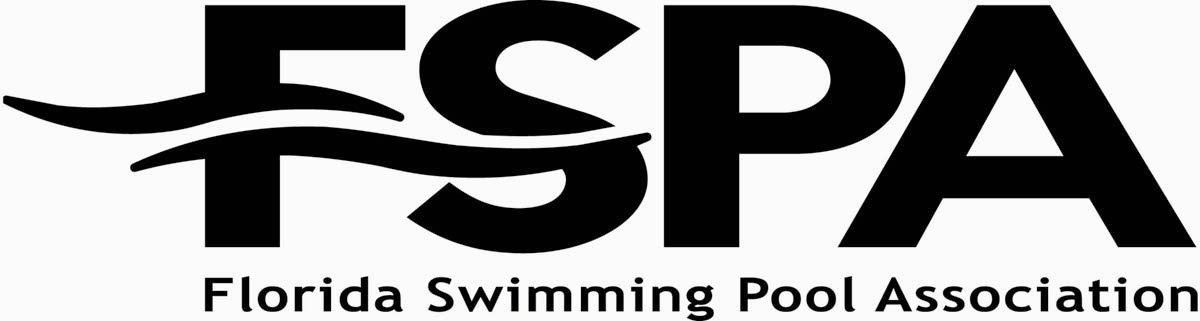 Board of Directors MeetingJune 8, 2019 AgendaMargaritaville Resort OrlandoAGENDA==============================================================================Welcome & Call to Order Pledge of AllegianceRoll Call President's Report Approval of Minutes Minutes of the Board of Directors meeting January 2019Treasurer's Report  December Financials – finalApril 2019 FinancialsCommittee Action ItemsGovernment Relations Builders’ CouncilService CouncilCommercial Council PIPAC Education Membership Safety & Consumer AwarenessExecutive Director’s Report  Old BusinessAdjournment